   PRIMĂRIA MUNICIPIULUI GALAȚI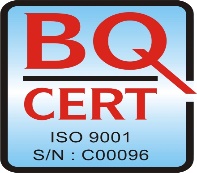 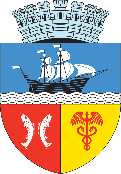 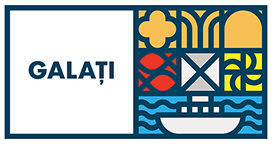                            DIRECȚIA  IMPOZITE, TAXE SI ALTE VENITURI LOCALE                              SERVICIUL URMARIRE SI EXECUTARE SILITA, AMENZI                 Tel: +40 0236 307.771; +40 0236 0236 307 772;  +40 0236 0236 307 790                                Fax: +40 0236 307.795  Email: main@primariagalati.ro                                                                                                   Nr. 210271 / 09.11.2020ANUNŢ COLECTIV,                                                                                       pentru comunicare prin publicitate              În temeiul  art. 47 alin. (4) din Legea nr. 207/2015 privind Codul de Procedură Fiscală, cu modificările și completările ulterioare, comunicăm că au fost emise acte administrative fiscale pentru următorii contribuabili:Actul administrativ fiscal poate fi consultat de titularul acestuia la sediul DITVL Galaţi – Serviciul de Executare Silită, str. Domnească nr. 13, bl. L parter.              Prezentele acte administrative fiscale se consideră communicate în termen de 15 zile de la data afişării anunţului.              Dacă aveţi nelămuriri în legătură cu acest anunţ, îl puteţi contacta pe domnul TAŞCĂ ŞTEFAN la sediul nostru sau la numărul de telefon 0236 307753.                                                                                                                                                                  ŞEF SERVICIUCj. ADRIANA ENACHEStr. Domnească, Nr.13, bl. L parter, Galati, RomaniaEmail: fiscalitate@primariagalati.roNrcrtNumele şi prenumele / denumirea contribuabiluluiDomiciliul fiscal al contribuabiluluiDenumirea actului administrativ fiscal / nr. şi data actului1DONCIU EMILStr. SERII Nr. 43Somaţia nr.:149385 / 12.10.20202DUMITRU SAMIRStr. DR. ALEXANDRU CARNABEL Nr. 87Somaţii nr.:161647, 161966, 161987 / 09.10.20203IACOMI GEORGE ALINStr. MARAMURES Nr. 3 Bl. CF2 Ap. 32Somaţia nr.:140242 / 12.10.20204MIDOI PAUNStr. DR. ALEXANDRU CARNABEL Nr. 36Somaţia nr.:128357 / 20.10.20205MIHAI VERIGAStr. TECUCI Nr. 42Somaţii nr.:180062/ 13.10.2020; 183976 / 15.10.20206PRICOP PAUL ANDREIStr. NICOLAE HOLBAN Nr. 13Somaţia nr.:1796954 / 19.10.20207TUDOSA   ANAStr. RINDUNELELOR Nr. 7Somaţia nr.:183781 / 15.10.20208GRIGORE OPRINABALENIp.v. insolvabilitate nr.: 207912 / 04-11-20209IVAN SORIN GEORGEStr. SERII Nr. 6 Bl. A13 Ap. 7p.v. insolvabilitate nr.: 204712 / 30-10-202010IVANCIU DUMITRUStr. TECUCI Nr. 75p.v. insolvabilitate nr.: 207262 / 03-11-202011LAVRE COSTELSMIRDANp.v. insolvabilitate nr.: 207122 / 03-11-202012LAZAR ECATERINAStr. TECUCI Nr. 75p.v. insolvabilitate nr.: 207288 / 03-11-202013LAZAR NASTASAStr. TECUCI Nr. 132p.v. insolvabilitate nr.: 207525 / 04-11-202014LEOPA MARIAN VALENTINSERBESTII-VECHI/SENDRENIp.v. insolvabilitate nr.: 207676 / 04-11-202015LESCHEVICIUS ANTANASCAHULp.v. insolvabilitate nr.: 207935 / 04-11-202016LOVIN ADRIANStr. TECUCI Nr. 81p.v. insolvabilitate nr.: 208132 / 04-11-202017LUNGU DORINREP.MOLDOVAp.v. insolvabilitate nr.: 208209 / 04-11-202018LUNGU MIHAI CLAUDIUStr. VADUL SACALELOR Nr. 1 Bl. PESCARUS 1 Ap. 3p.v. insolvabilitate nr.: 208281 / 04-11-202019LUPU VALENTIN-IONUTMUNTENIp.v. insolvabilitate nr.: 208322 / 04-11-202020OLTEANU (LAMBA) LENUTA ADRIANASAT MUNTENI COM. BELCESTIp.v. insolvabilitate nr.: 207058 / 03-11-202021FACALET MARCELAStr. PAUNULUI Nr. 15Somaţia nr.:118405 / 06.10.202022FERARU CIPRIANStr. TECUCI Nr. 68Somaţia nr.:118417 / 06.10.202023GRIGORE FLORINVADUL SACALELOR Nr. 5 Bl. PESCARUS3 Ap. 75Somaţia nr.:118389 / 06.10.202024MIHAI MARIANStr. TECUCI Nr. 89Somaţia nr.:304688 / 03.09.2020